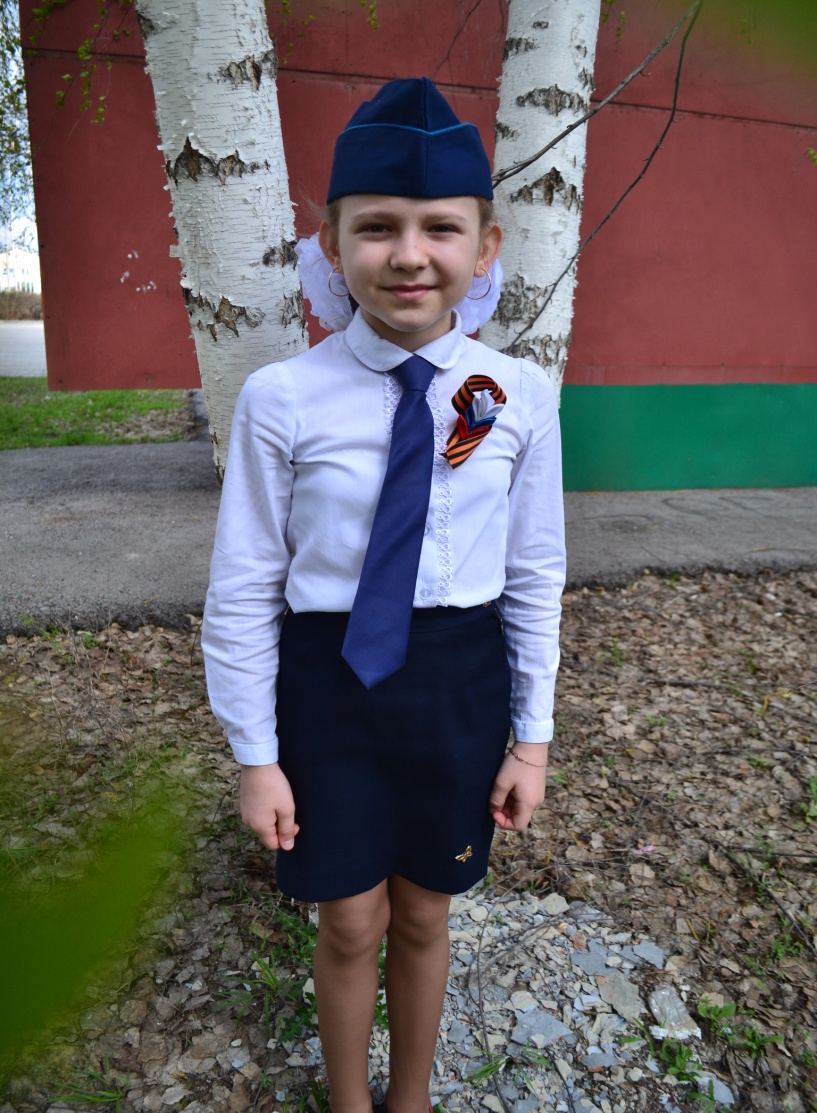 НАЗЫРОВА  АЙСЫЛУ РУСЛАНОВНАОбъединение «Робототехника»Муниципальное  учреждение дополнительного образования «Старокулаткинский центр дополнительного образования»РЕЗЮМЕФ.И.О. обучающегося  -  Назырова Айсылу РуслановнаГод рождения обучающегося – 2011г.Наименование населенного пункта, в котором проживает обучающийся – р.п. Старая Кулатка, Муниципальное образование «Старокулаткинский район»Электронная почта обучающегося – nazyrova1986@list.ruСсылка (и) на аккаунт в социальной сети – vk.com/id694496634Название объединения и образовательной организации – «Робототехника», Муниципальное  учреждение дополнительного образования «Старокулаткинский центр дополнительного образования»Сведения о педагоге-наставнике обучающегося – Кузяев Рафаэль Наильевич – директор, педагог дополнительного образования  МУ ДО  «Старокулаткинский ЦДО»Стаж педагогической работы:  15летСреди достижений Кузяева Р.Н.: дипломы 1 степени во Всероссийском конкурсе талантов в номинациях «Лучшая авторская публикация» и «Развитие творческих способностей в условиях дополнительного образования»; -диплом 1 степени информационно-образовательного портала ресурса «Шаг вперед» за участие в международном конкурсе «Творчество без границ»; -благодарность за патриотическое воспитание и развитие творческих способностей  учащихся, принявших участие  во всероссийском конкурсе рисунков «ДЕНЬ ПОБЕДЫ ТВОИМИ ГЛАЗАМИ», посвященном 75-летию Победы.-благодарственное письмо  Министерства просвещения и воспитания  Ульяновской области  за добросовестный труд, достижения  и заслуги в сфере  образования.Достижения Назыровой Айсылу Руслановны- диплом II степени во II Всероссийском онлайн-конкурсе «ЛЕГО-мастерская» в номинации «Лего-мастера» в 2020 г.- диплом I степени Всероссийского онлайн-фестиваля «Робофест» в номинации «Лего-конструирование» в 2020 г.- победитель дистанционного конкурса новогодних роботизированных инсталляций «Новый год – side view of robotics» в 2021 г.- диплом за занятое I  место в областном конкурсе технических идей «Технотворинг» в номинации «Стендовое моделирование» в 2022г.- диплом за занятое 1 место в экологической акции МУ ДО ЦДО «Каждой пичужке по кормушке!» в 2020 г.- диплом I степени в конкурсе «Робофест-Юг» в номинации «Азы роботостроения» в 2021 г.- грамота за занятое 1 место в межведомственной выставочном конкурсе декоративно-прикладного искусства «Традиции и современность» в 2021 г.- дипломы за занятое 3 место в региональном фестивале «Святой благоверный князь Александр Невский. Жизнь и подвиг во славу Отечества» и Всероссийском очном творческом конкурсе «Пасха радость нам несет» в 2021г.- диплом за 2 место во Всероссийском творческом конкурсе в рамках рождественского фестиваля «Возродим Русь святую» в 2022 г.- сертификат участника областной акции «Подарок защитнику отечества» в 2021 г.- диплом за 3 место в конкурсе «Моя птичья столовая», проводимом  в рамках областной экологической акции «Каждой пичужке по кормушке!» в 2021г.                                                       ПОРТФОЛИО   Назыровой Айсылу Руслановны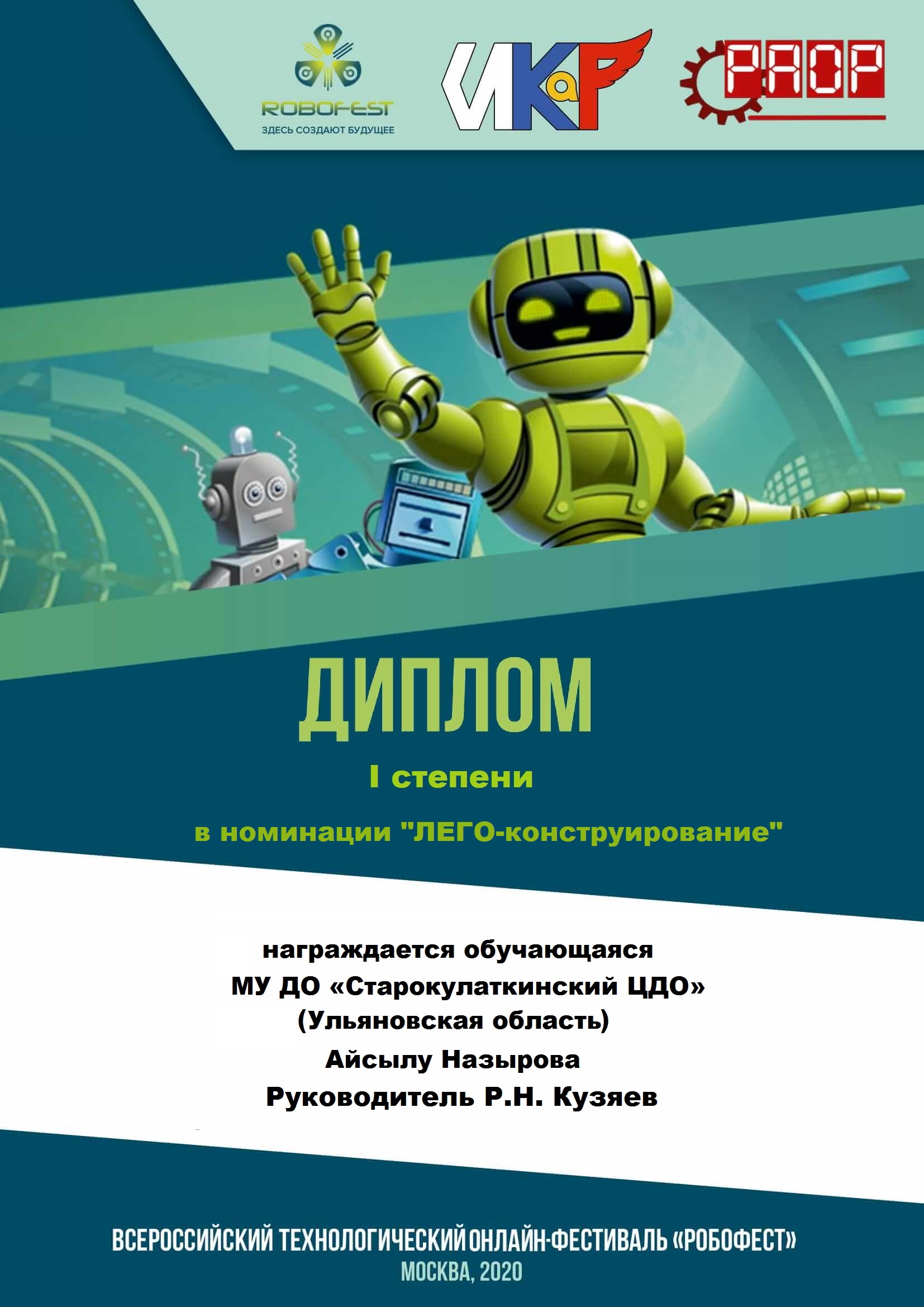 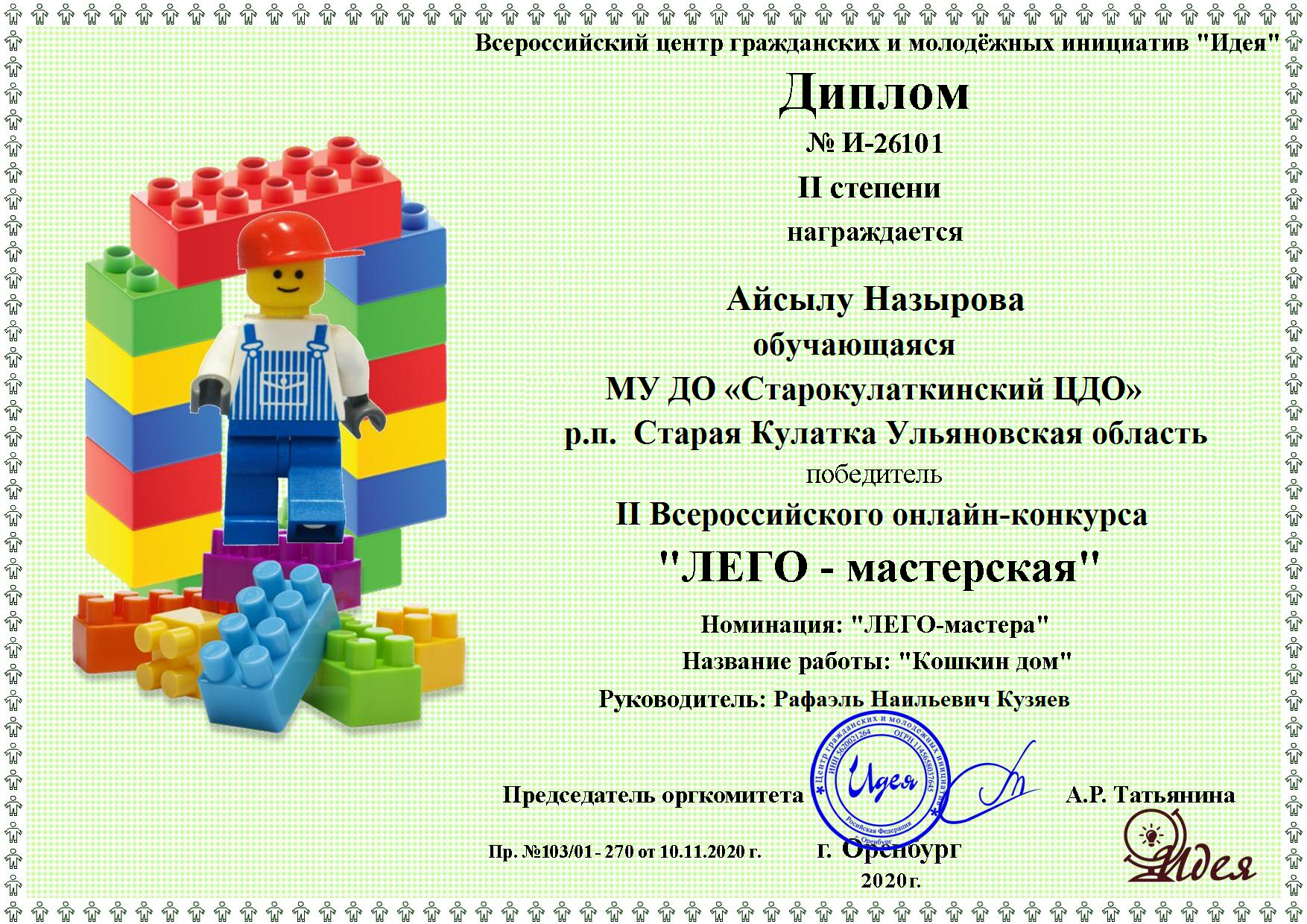 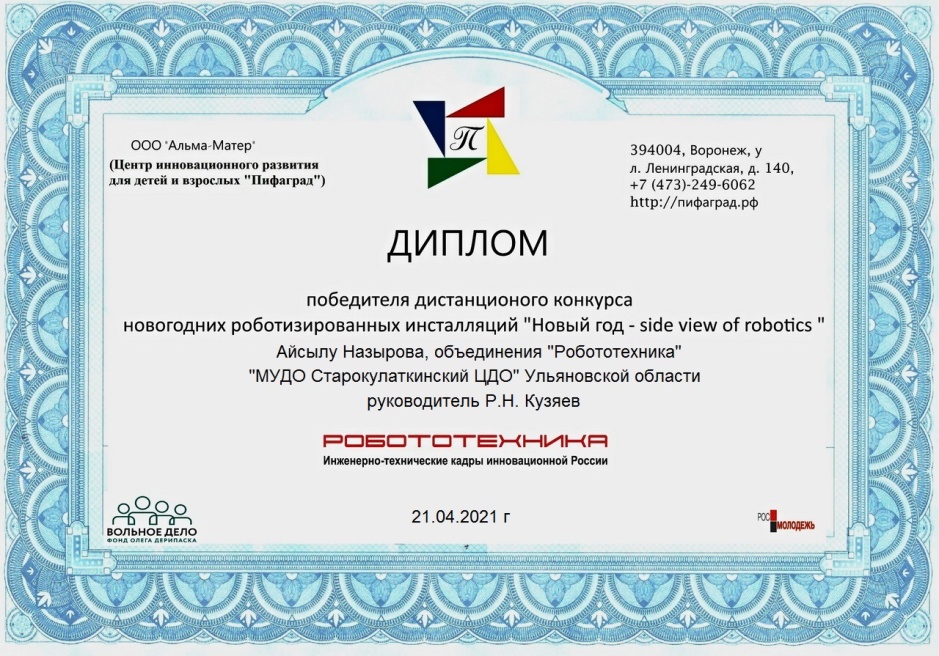 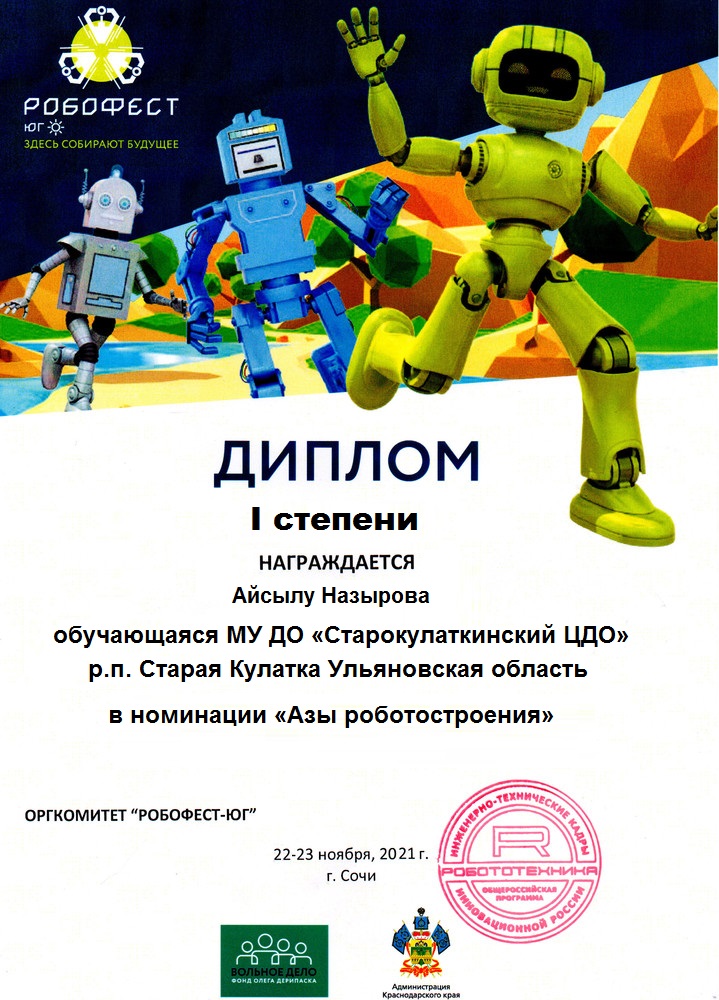 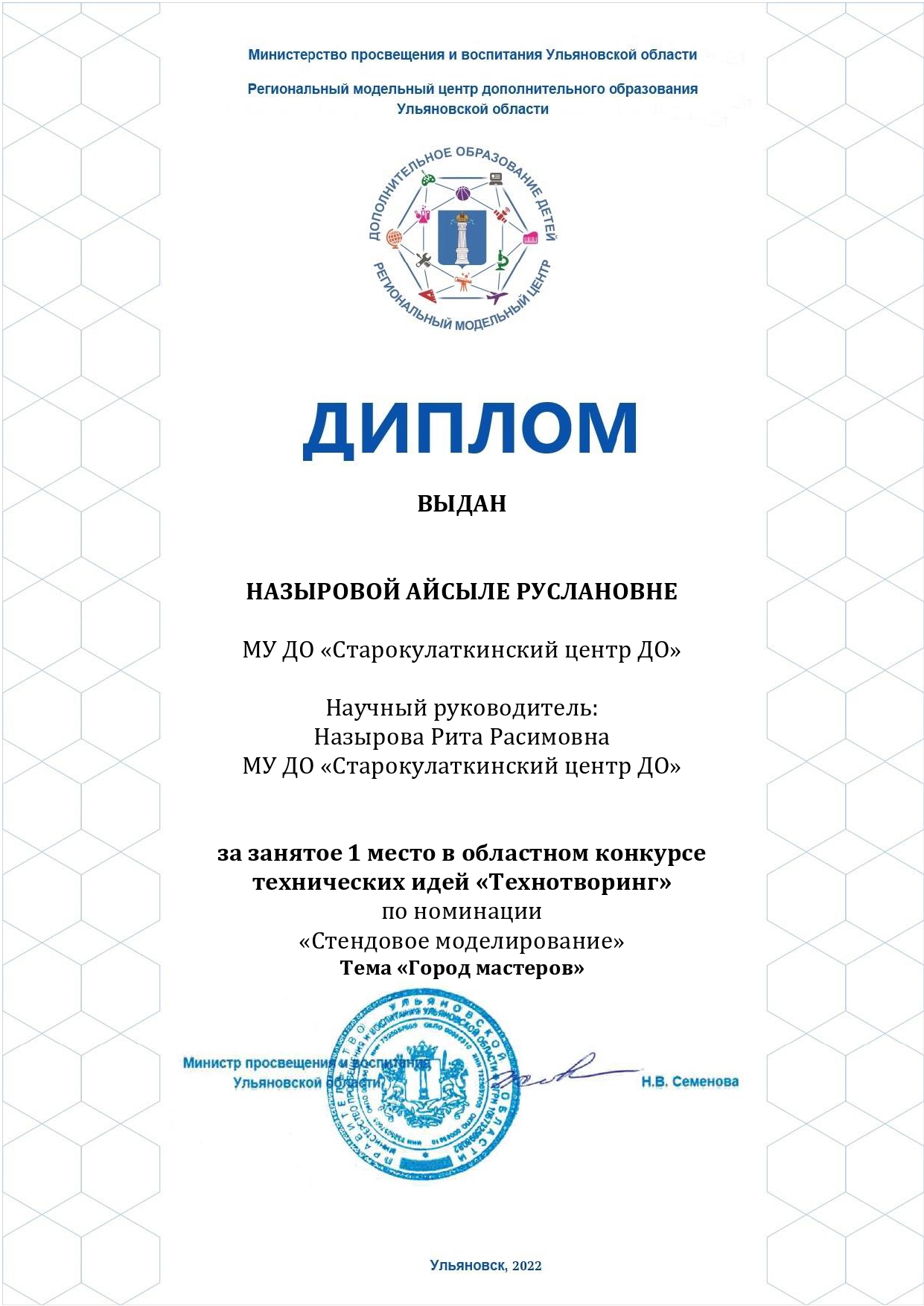 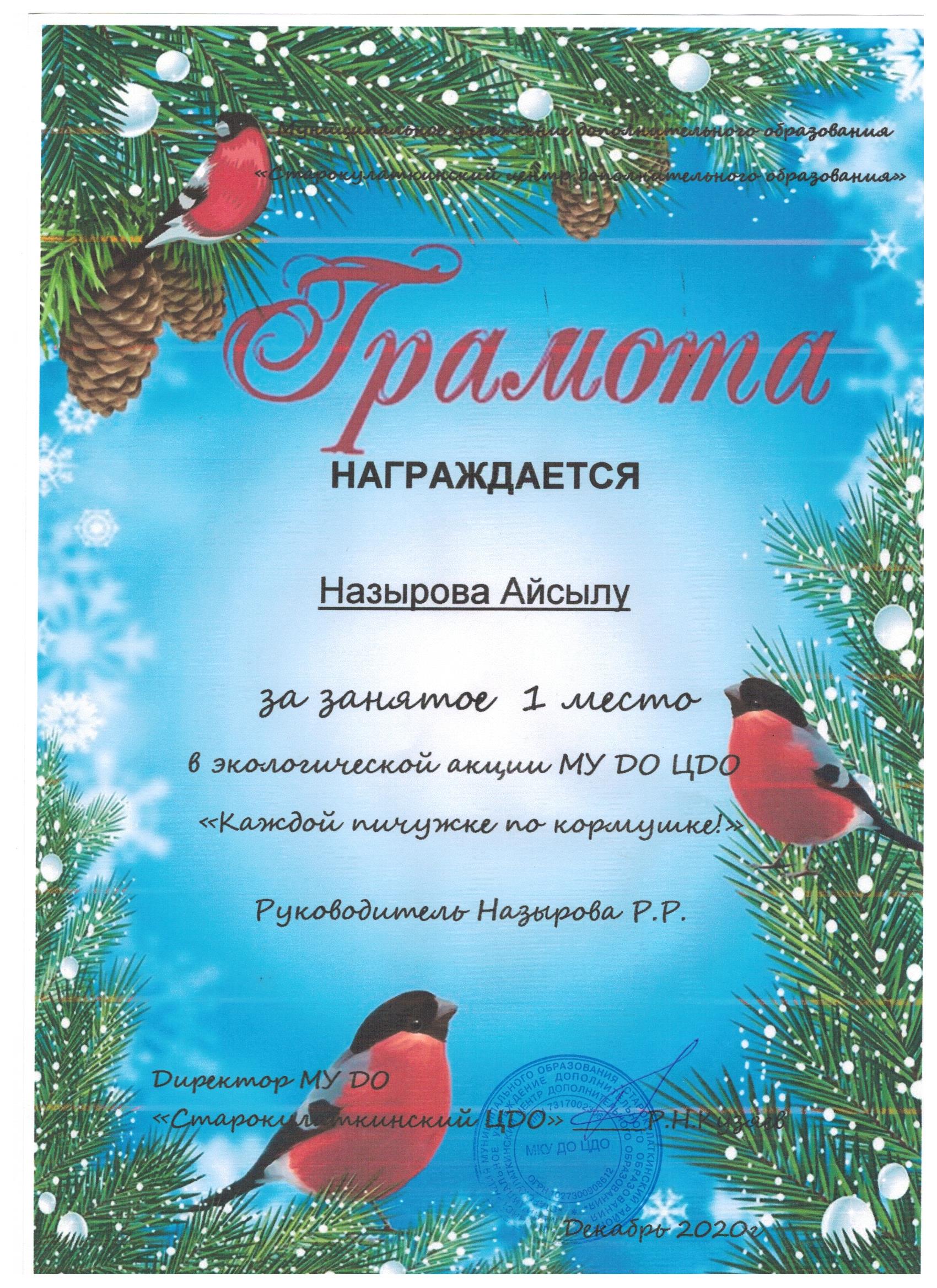 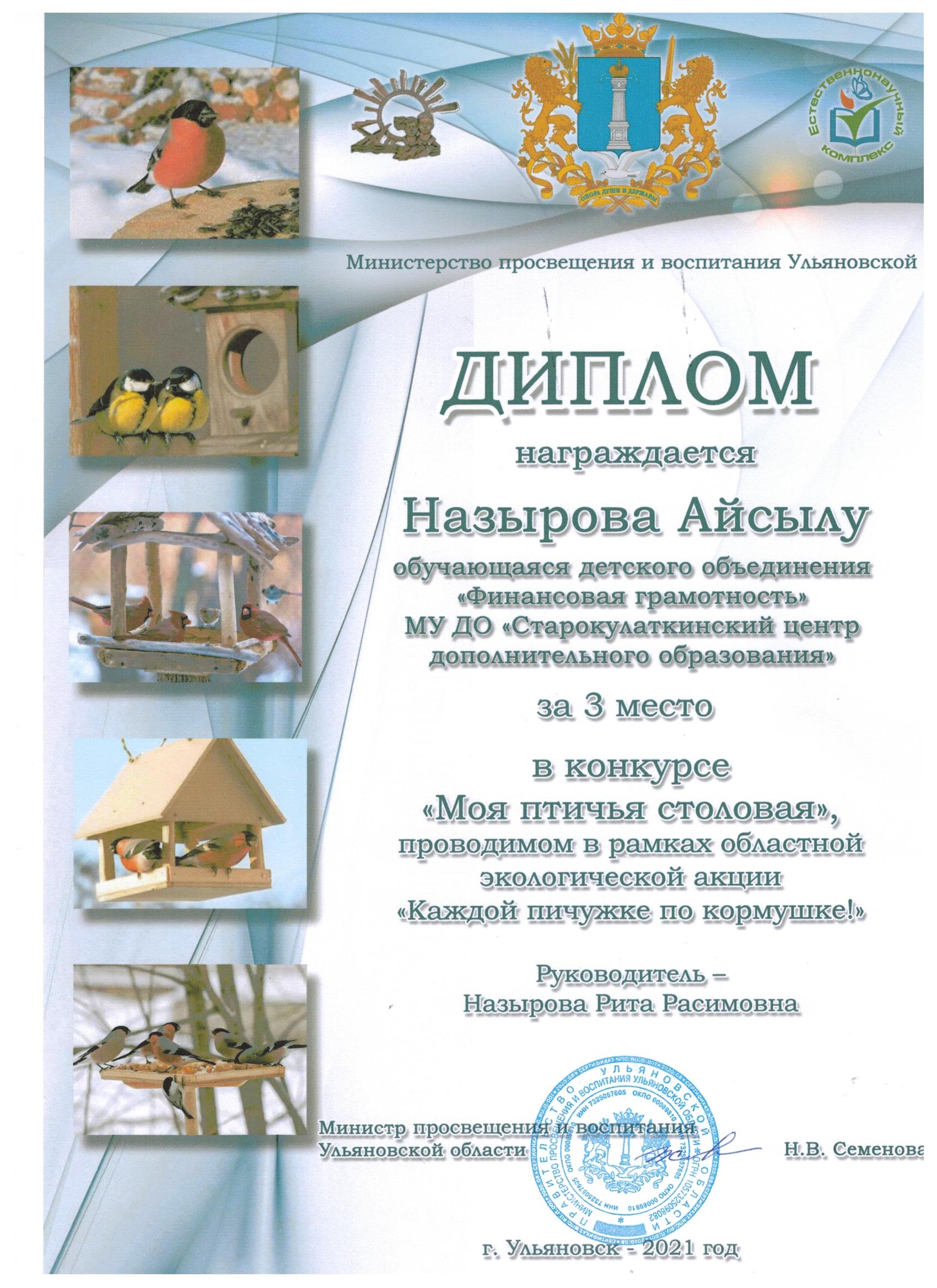 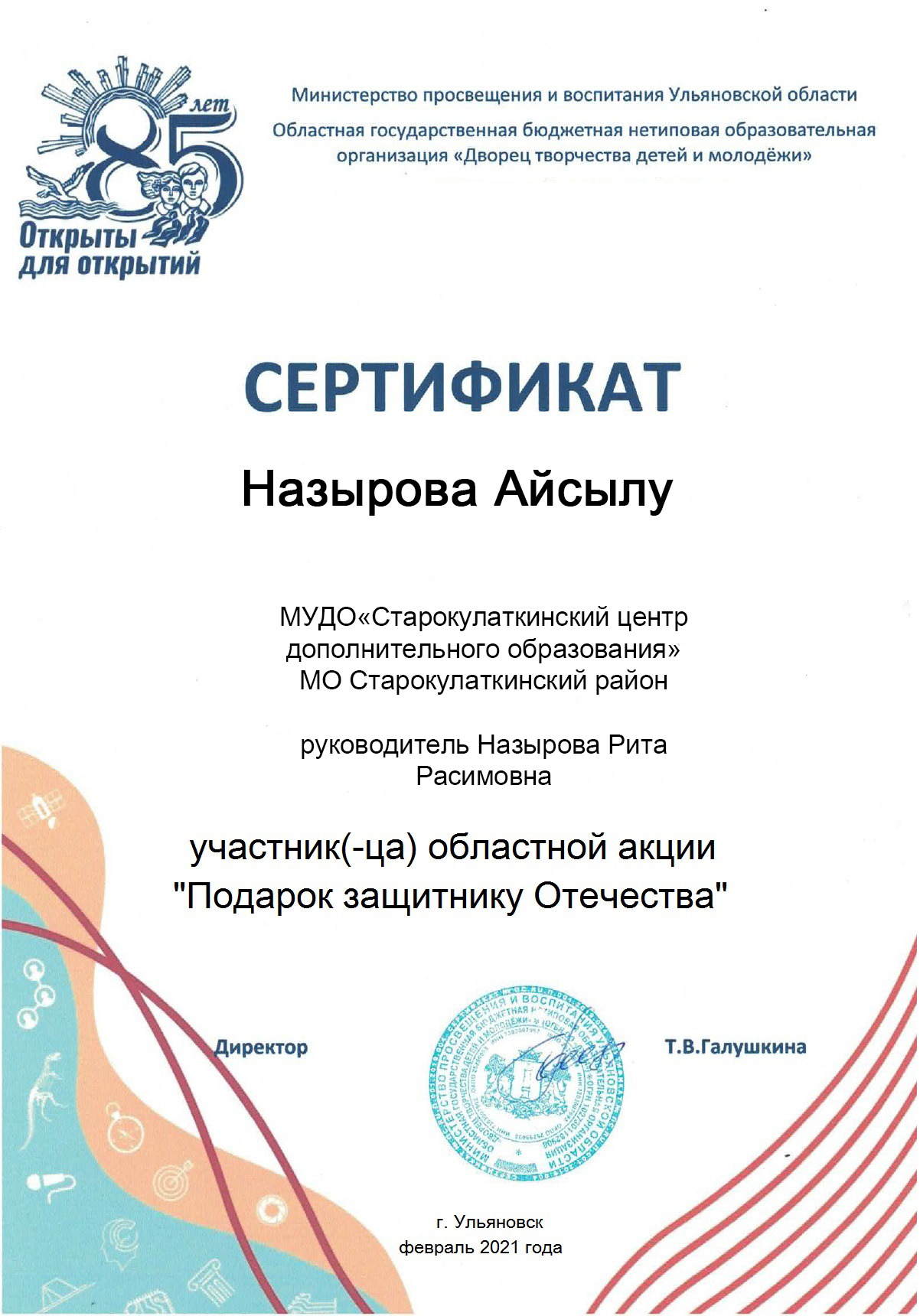 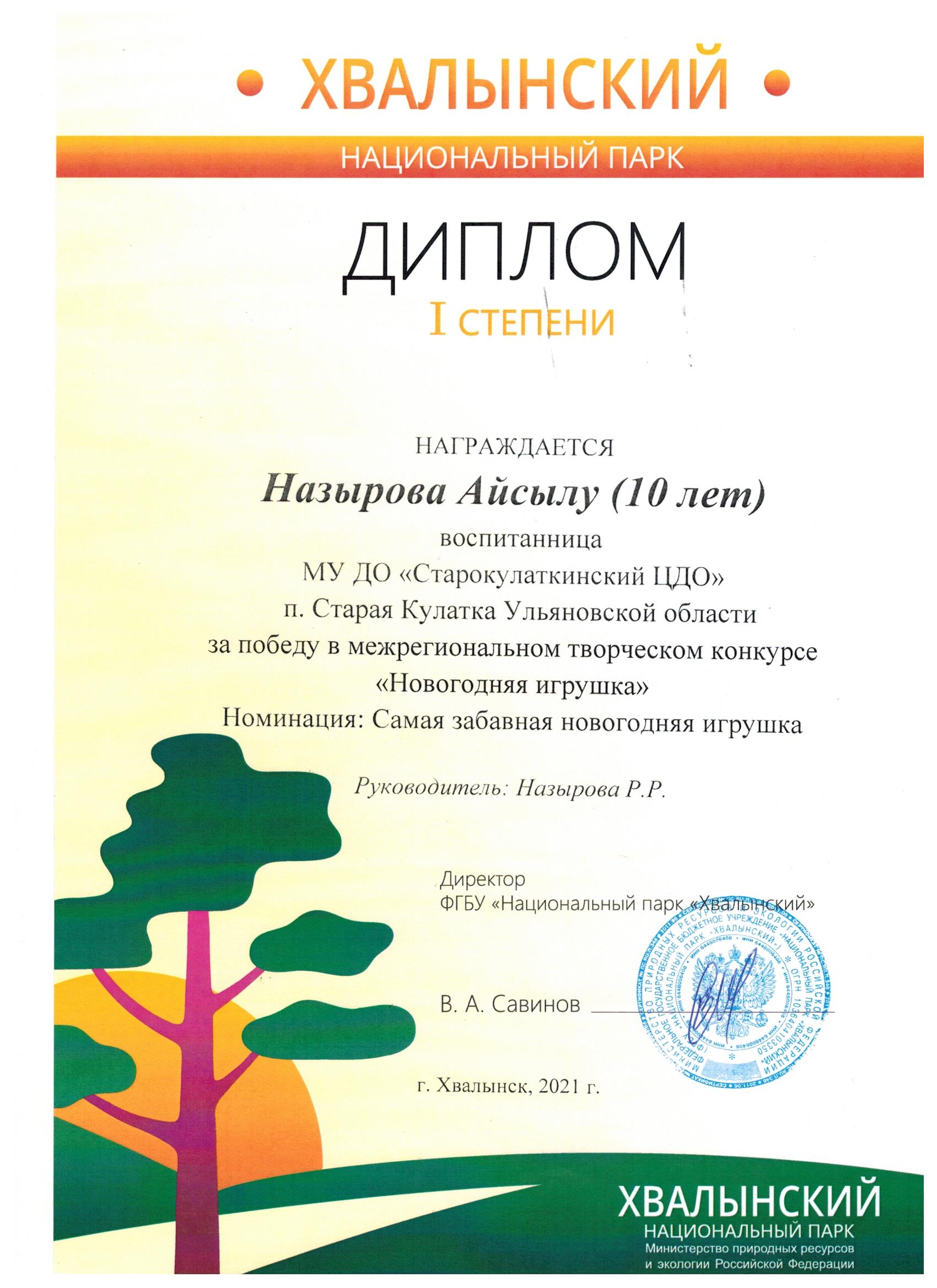 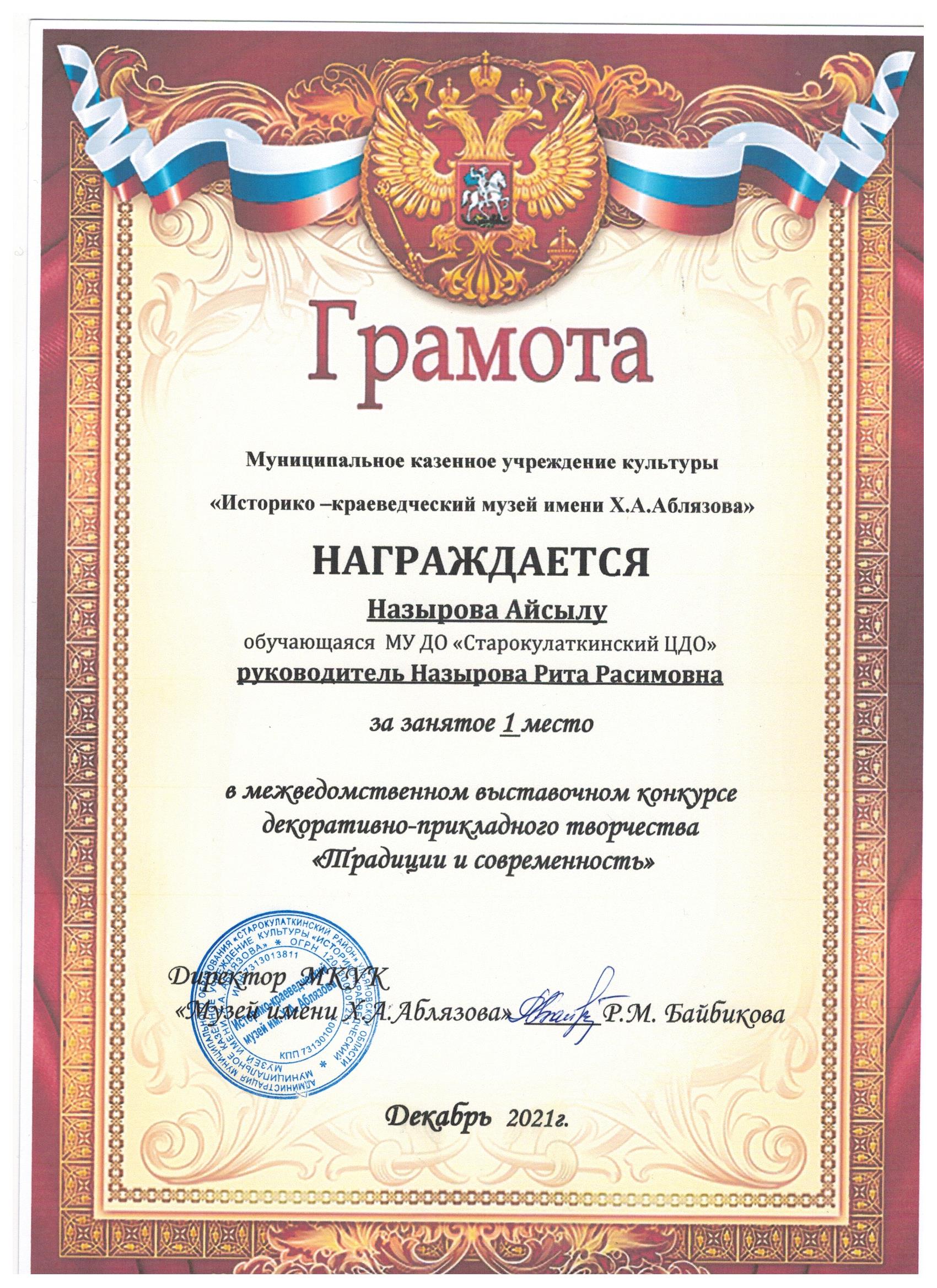 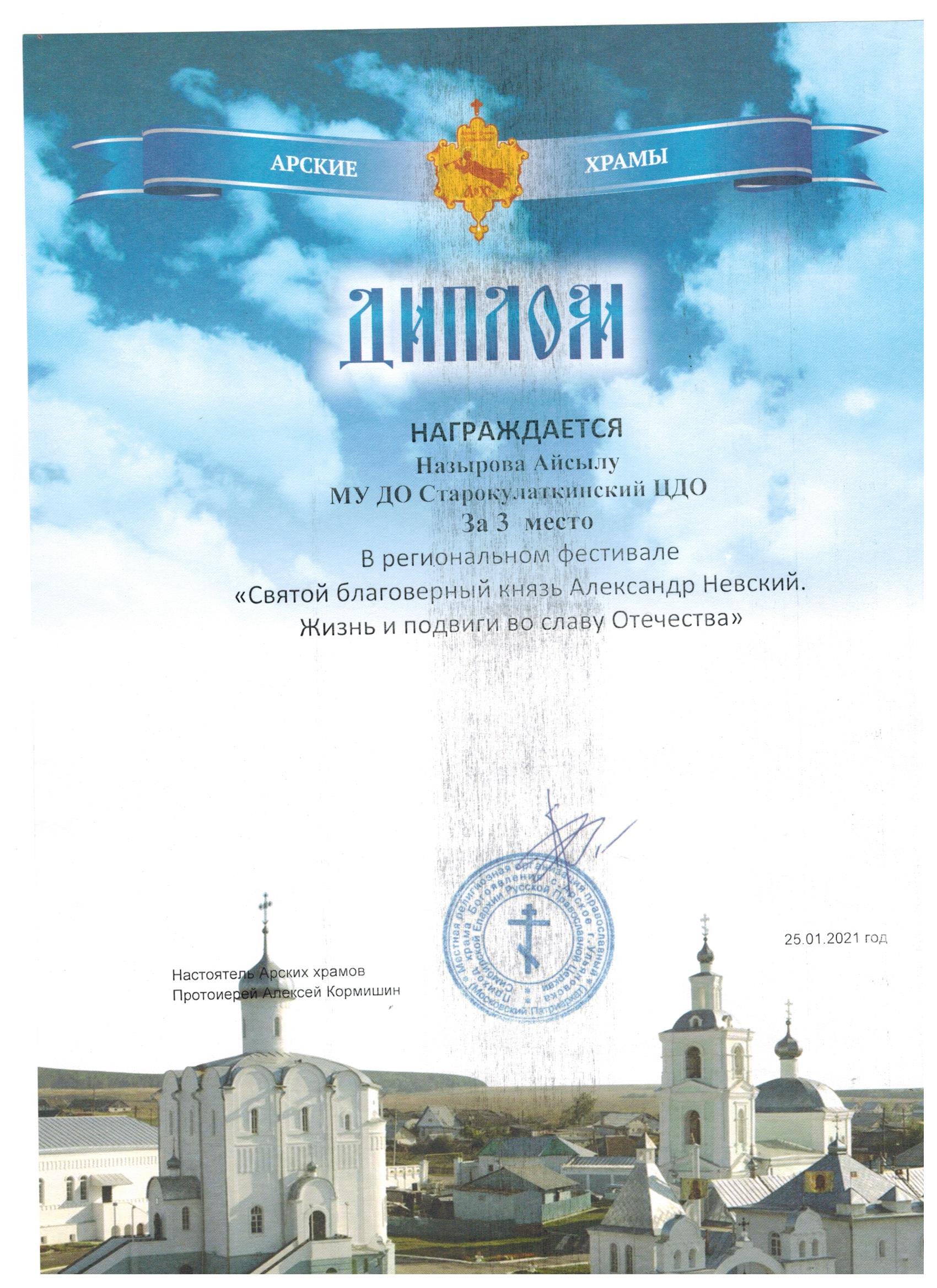 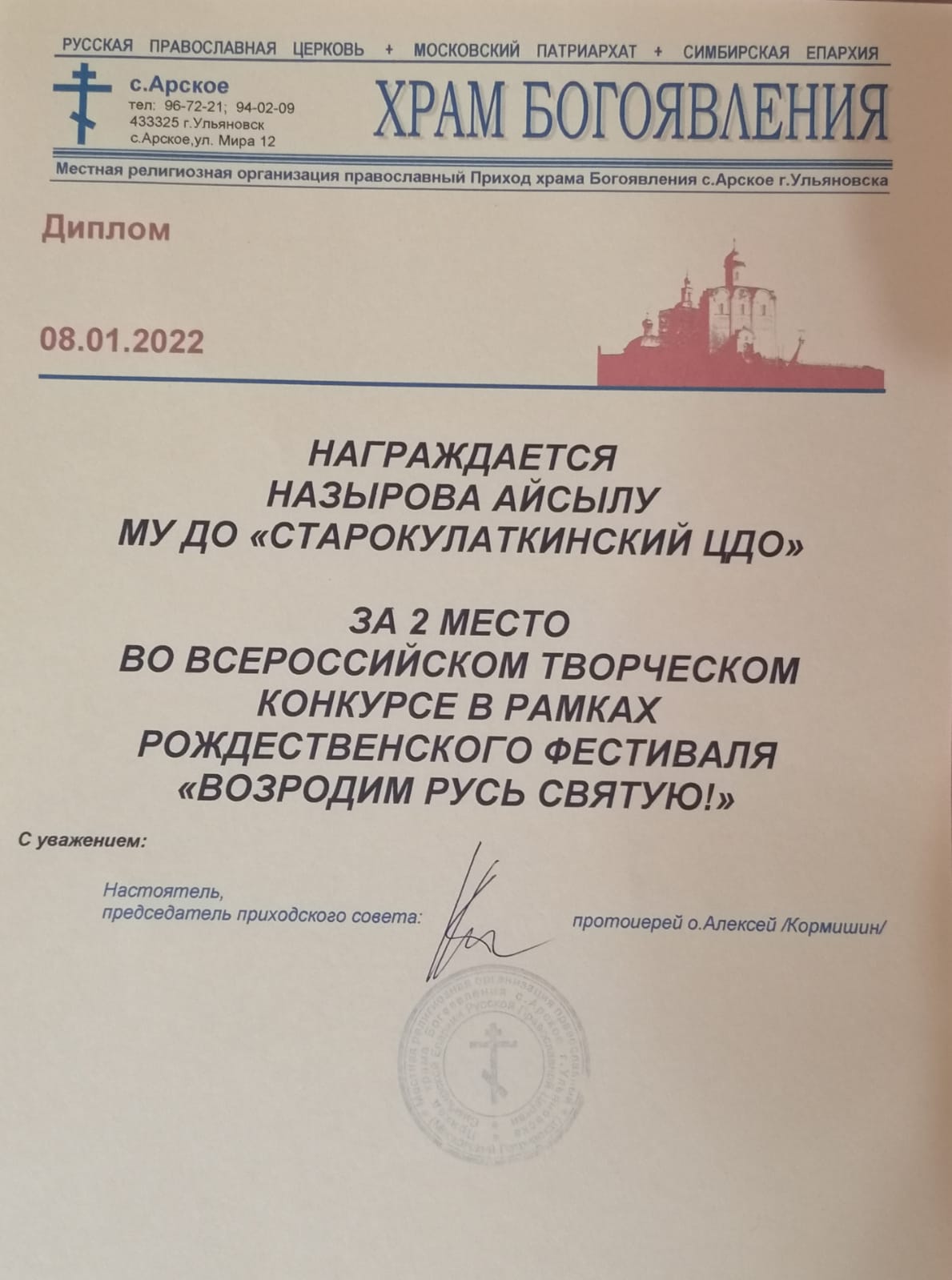 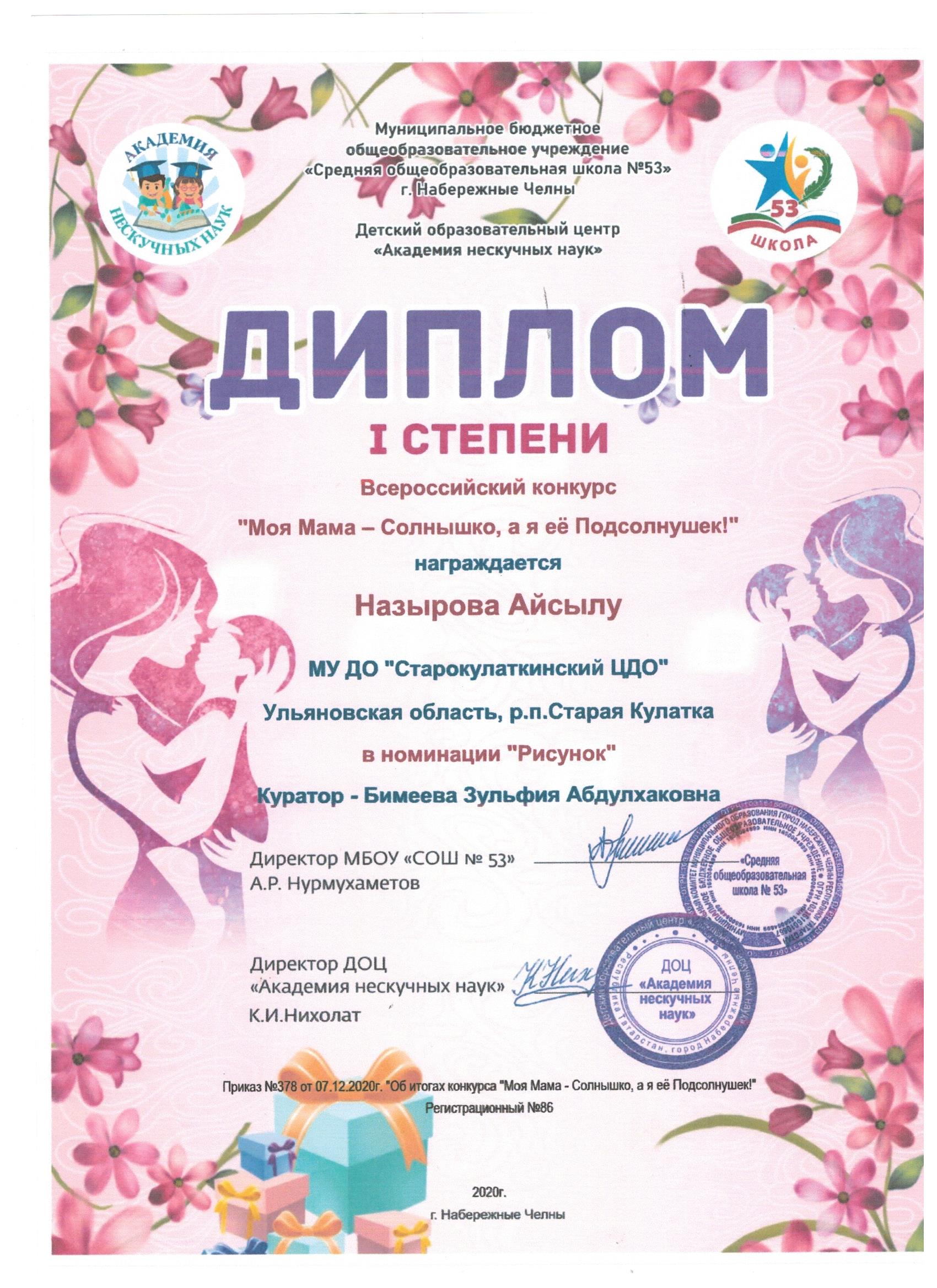 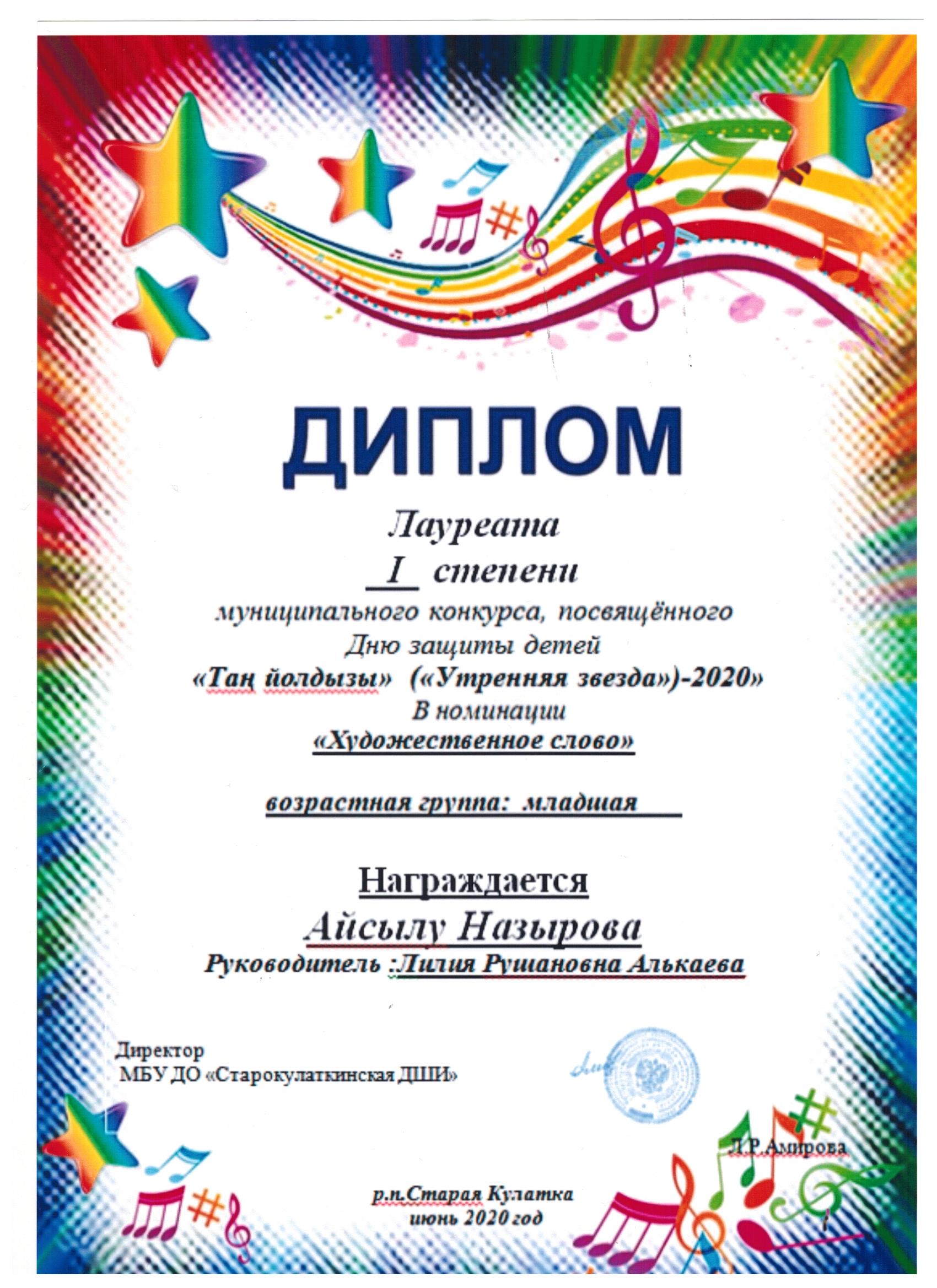 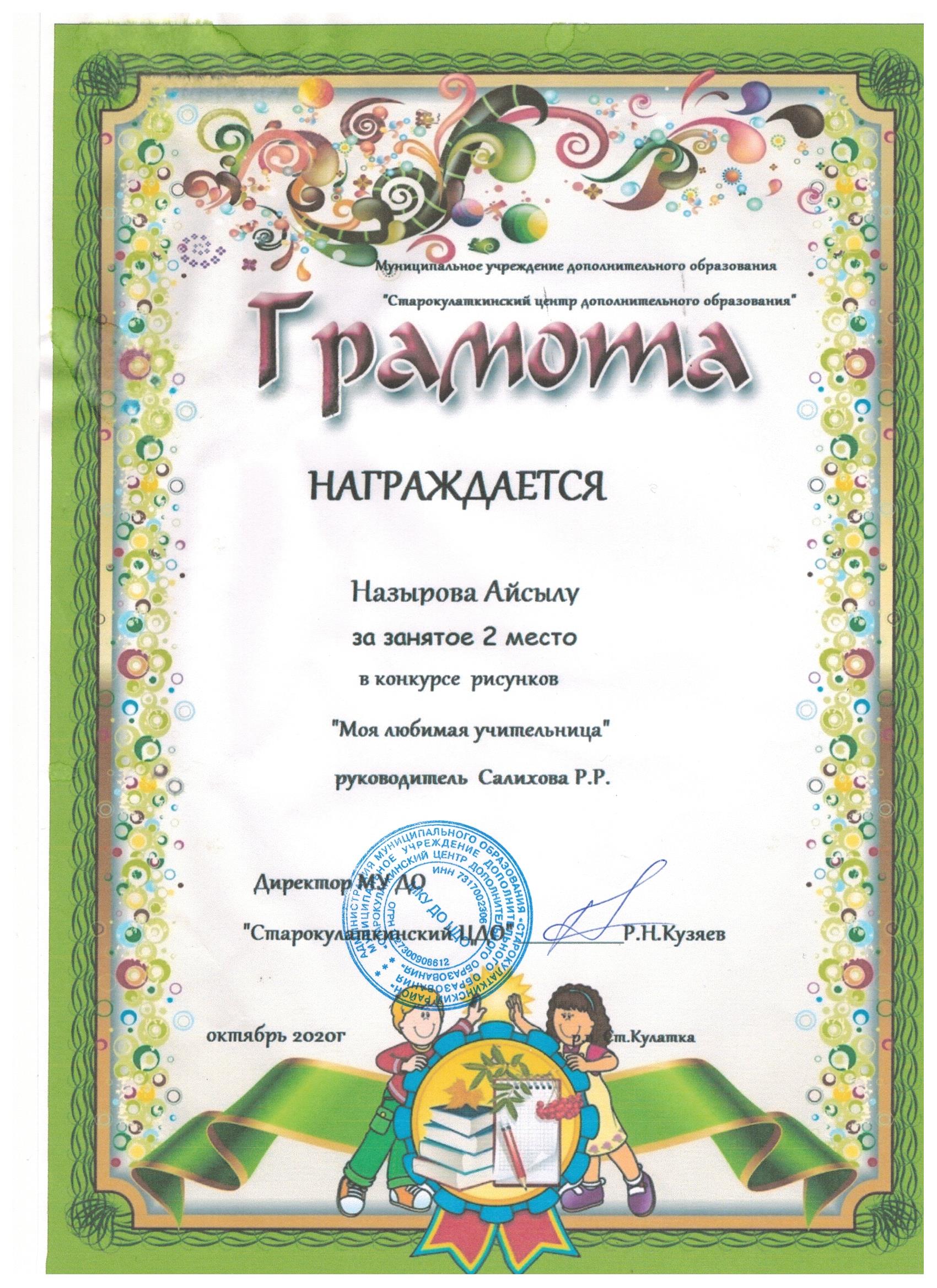 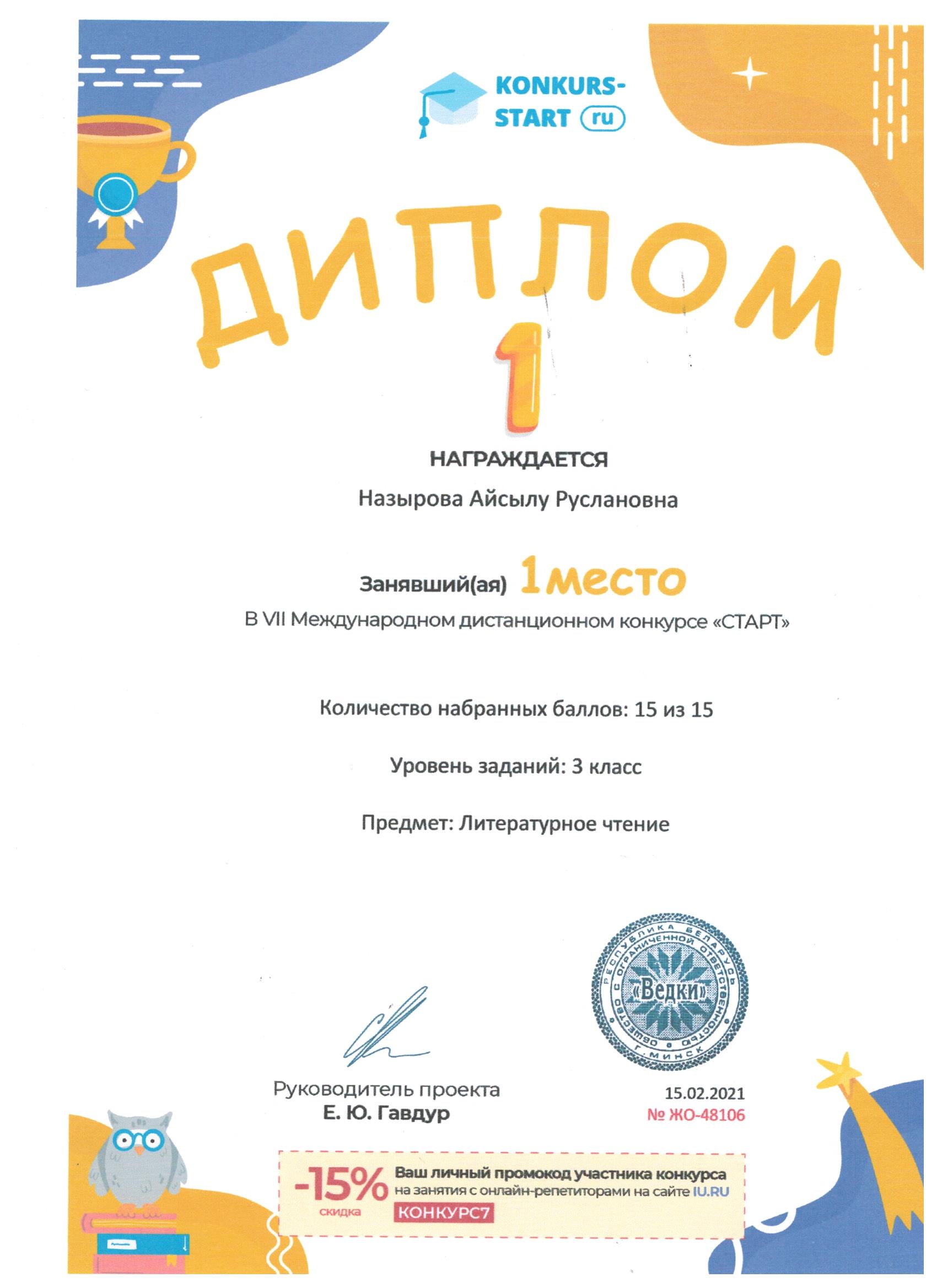 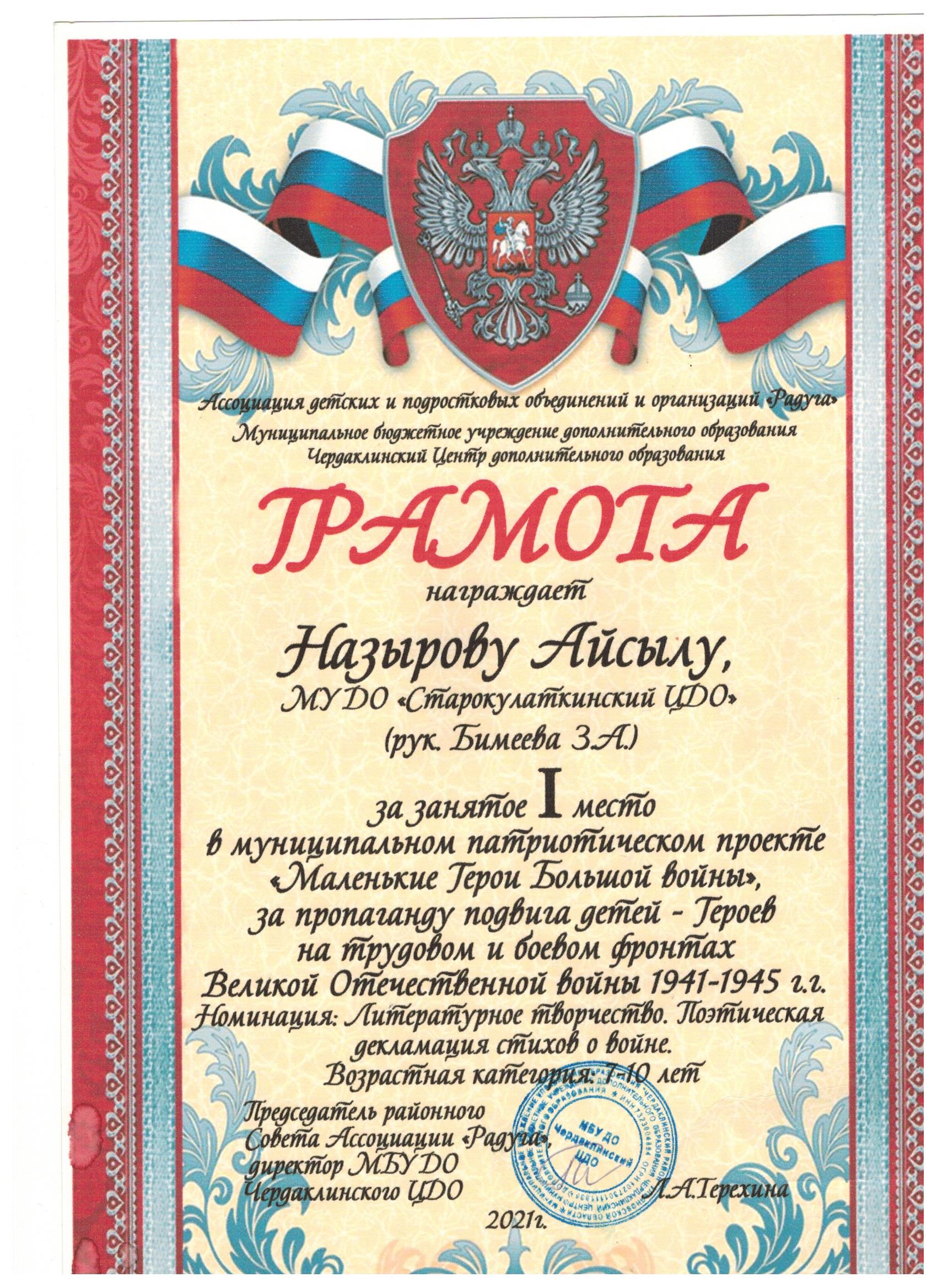 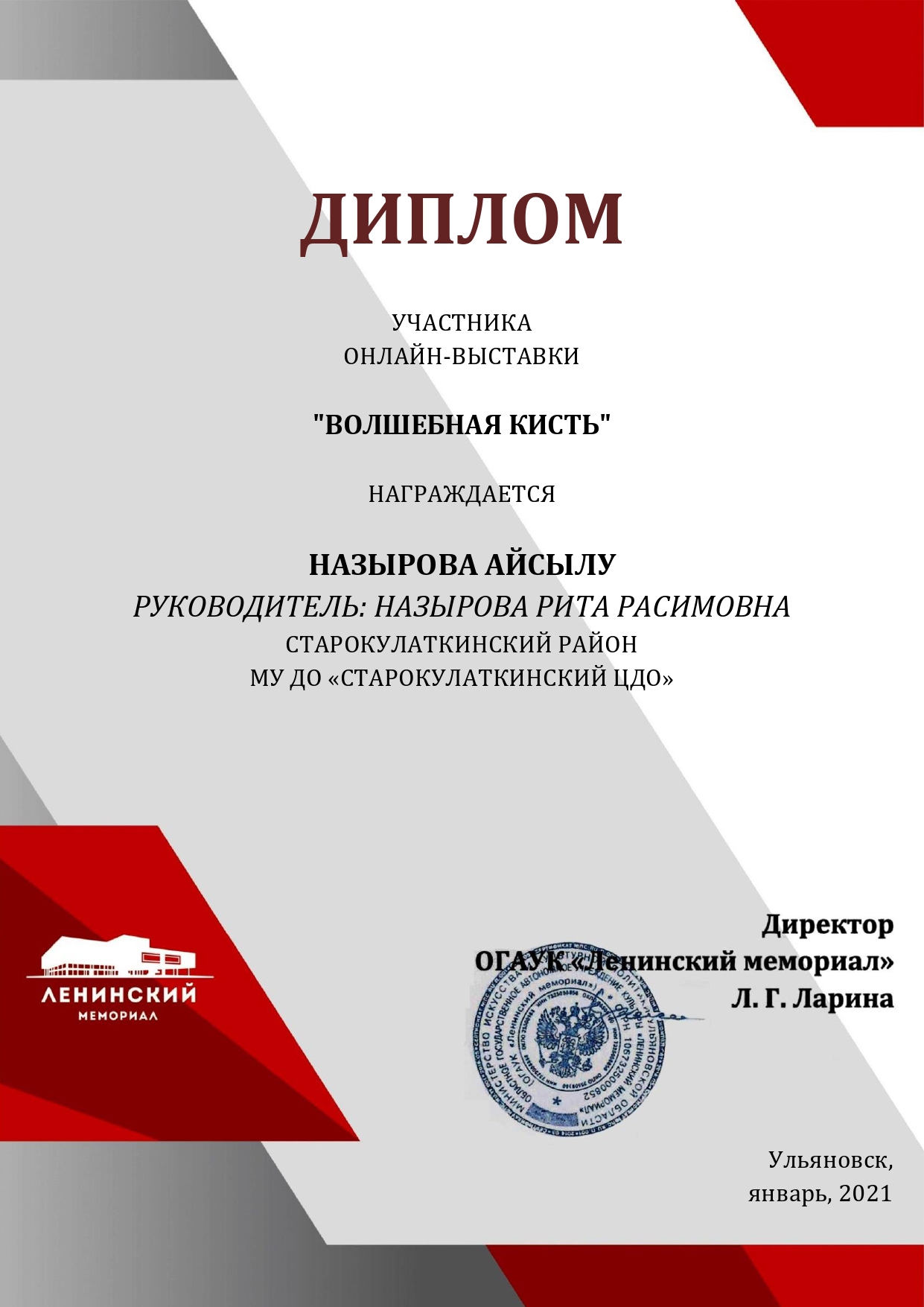 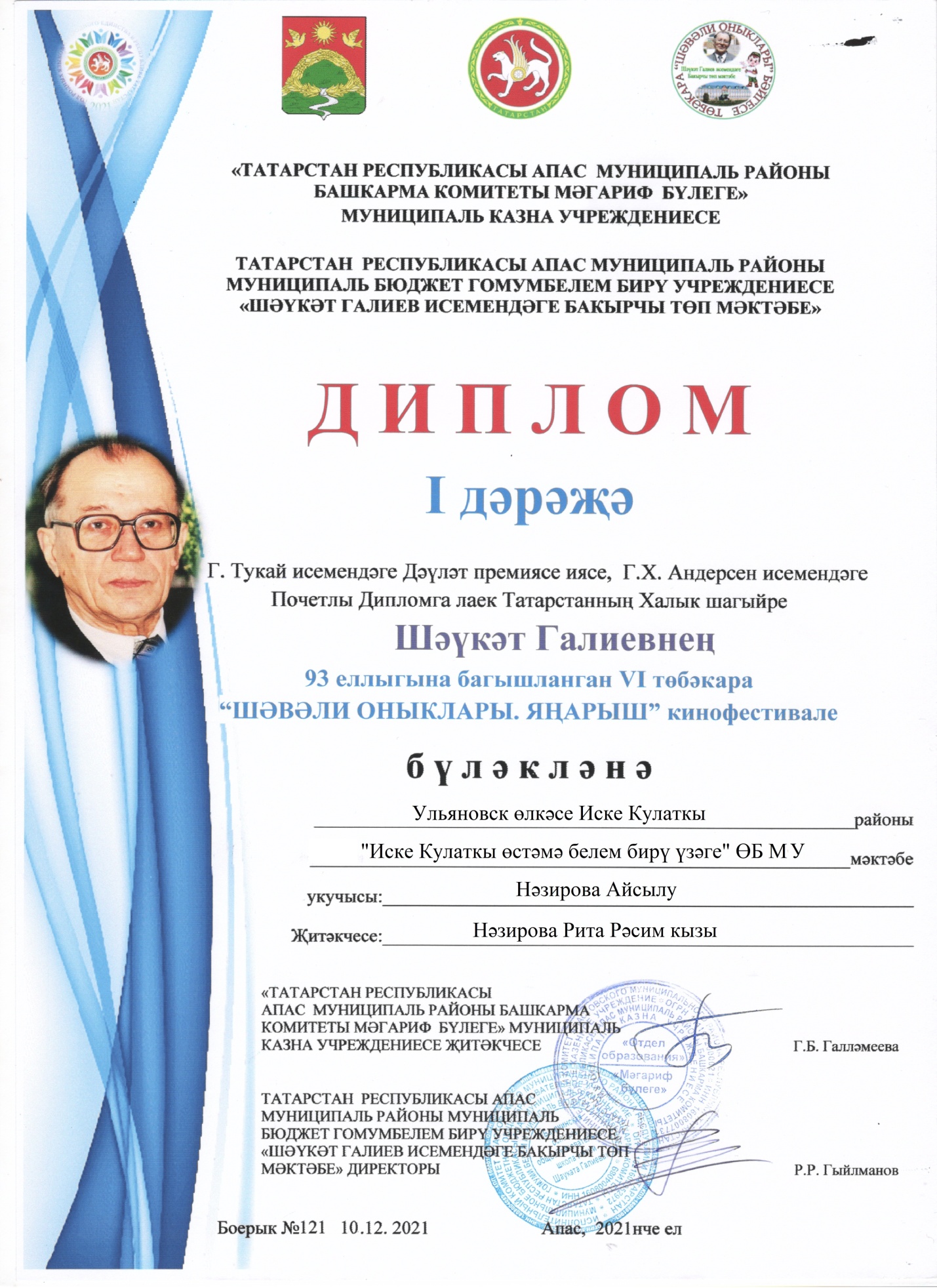 